                                         GOVERNO DO ESTADO DE SÃO PAULO                                                                    SECRETARIA DE ESTADO DA EDUCAÇÃO           DIRETORIA DE ENSINO – REGIÃO DE PINDAMONHANGABA                                          E.E. “Prof. José Aylton Falcão”                                 Rua Luiz Flávio Marcondes de Oliveira, s/nº – Araretama                                   Tel. (12) 3642-2045 Pindamonhangaba – Estado de São PauloEmail – e922626a@educacao.sp.gov.brEDITAL Nº 05/2023O Diretor da E. E. Professor José Aylton Falcão expede o presente comunicado de acordo como inciso III do artigo 5º da Lei Complementar nº 836, de 30-12-1997, alterada pela LC nº 1.374, de 30-03-2022 e Resolução Seduc 52, de 29-06-2022, tornando pública a ABERTURA do período de recebimento de propostas de trabalho e realização de entrevistas para docentes interessados em exercer, junto à esta, Unidade Escolar, função gratificada de Coordenador de Gestão Pedagógica.I – DA VAGA OFERECIDA:01 (uma) vaga para Coordenador de Gestão Pedagógica.II – DOS REQUISITOS DE HABILITAÇÃO PARA PREENCHIMENTO DA FUNÇÃO:Constituem-se requisitos para o exercício da função de Professor Coordenador nas unidades escolares:1. A função de Coordenador de Gestão Pedagógica será exercida por docentes titulares de cargo ou ocupantes de função-atividade, desde que preencham os seguintes requisitos:2. Contar com, no mínimo, 3 anos de experiência de docência na rede estadual de ensino;3. Ser portador, preferencialmente, de diploma de licenciatura plena em Pedagogia;§1º – O docente classificado na unidade escolar terá prioridade na indicação para designação como Coordenador de Gestão Pedagógica.§ 2º - Em caso de indicação de docente não classificado na forma estabelecida para as designações, a que se refere o §1º deste artigo, deverá ser exigida a apresentação de anuência expressa do superior imediato do docente na unidade escolar de origem, previamente ao ato de designação.§ 3º - A designação para atuar como Coordenador de Gestão Pedagógica somente poderá ser concretizada quando houver substituto para assumir as aulas da carga horária dos docentes ser designado.III – ATRIBUIÇÕES:Constituem-se atribuições do docente designado para o exercício da função gratificada de Coordenador de Gestão Pedagógica:I – atuar como gestor pedagógico, com competência para planejar, acompanhar e avaliar os processos de ensinar e aprender, bem como o desempenho de professores e alunos;II – orientar o trabalho dos docentes, nas reuniões pedagógicas e no horário de trabalho coletivo, de modo a apoiar e subsidiar as atividades em sala de aula, observadas as sequências didáticas de cada ano, curso e ciclo;III – ter como prioridade o planejamento, a organização e o desenvolvimento de atividades pedagógicas, utilizando os materiais didáticos impressos e os recursos tecnológicos, sobretudo os disponibilizados pela Secretaria da Educação;IV – apoiar a análise de indicadores de desempenho e frequência dos estudantes para a tomada de decisões visando favorecer melhoria da aprendizagem e a continuidade dos estudos.V – coordenar as atividades necessárias à organização, ao planejamento, ao acompanhamento, à avaliação e à análise dos resultados dos estudos de reforço e de recuperação;VI – decidir, juntamente com a equipe gestora e com os docentes das classes e/ou dos componentes curriculares, a conveniência e oportunidade de se promoverem intervenções imediatas na aprendizagem, a fim de sanar as dificuldades dos alunos, mediante a aplicação de mecanismos de apoio escolar, e a formação de classes de recuperação contínua e/ou intensiva;VII – orientar os professores quanto às concepções que subsidiam práticas de gestão democrática e participativa, bem como as disposições curriculares, pertinentes às áreas do conhecimento e componentes curriculares que, compõem currículo dos diferentes níveis e modalidades de ensino;VIII – coordenar a elaboração, em parceria com os Gestores da Unidade Escolar, o desenvolvimento, o acompanhamento e a avaliação da proposta pedagógica, juntamente com os professores e demais gestores da unidade escolar, em consonância com os princípios de uma gestão democrática participativa e das disposições curriculares, bem como dos objetivos e metas a serem atingidos;IX – tornar as ações de coordenação pedagógica um espaço dialógico e colaborativo de práticas gestoras e docentes, que assegurem:a) a participação proativa de todos os professores, nas aulas de trabalho pedagógico coletivo, promovendo situações de orientação sobre práticas docentes de acompanhamento e avaliação das propostas de trabalho programadas;b) a vivência de situações de ensino, de aprendizagem e de avaliação ajustadas aos conteúdos e às necessidades, bem como às práticas metodológicas utilizadas pelos professores;c) as abordagens multidisciplinares, por meio de metodologias significativas para os alunos;d) a divulgação e o intercâmbio de práticas docentes bem-sucedidas, em especial as que façam uso de recursos tecnológicos e pedagógicos disponibilizados na escola.IV – PERÍODO DE INSCRIÇÃO:Entrega da Proposta de Trabalho no período de 22/03/2023 a 23/03/2023 das 10h às	15h na Rua Luiz Flávio Marcondes de Oliveira, s/n- Araretama. Pindamonhangaba/SP.V – APRESENTAÇÃO DA PROPOSTA DE TRABALHO, CONTENDO:a) Ações a serem desenvolvidas visando o desenvolvimento e aperfeiçoamento do trabalho pedagógico, fundamentado nos princípios que norteiam a Proposta Curricular do Estado de São Paulo e nos indicadores externos (SARESP, IDESP, IDEB);b) Currículo atualizado contendo a participação em cursos de atualização profissional oferecidos pela SEDUC e/ou Diretoria de Ensino;c) Experiência profissional na área de Educação. VI – DA JORNADA DE TRABALHO:A carga horária a ser cumprida pelo docente para o exercício da função de Professor Coordenador será de 40 (quarenta) horas semanais (8h/dia) e deverá ser distribuída por todos os turnos de funcionamento da escola.VII – ENTREVISTA E AVALIAÇÃO DA PROPOSTA DE TRABALHO:a) A entrevista constará da apresentação pelo candidato (a) do seu histórico profissional e da proposta de trabalho para o posto de trabalho, objeto de sua inscrição, e sobre os conhecimentos indispensáveis ao exercício da função de Coordenador de Gestão Pedagógica;b) A entrevista será realizada pelo Diretor de Escola e pelo Supervisor de Ensino responsável pela escola;c) A entrevista será agendada na Unidade Escolar, e contará com a presença do Diretor Supervisor da Unidade Escolar. O Diretor informará o dia e horário da entrevista na escola.VIII – DISPOSIÇÕES FINAIS:O ato da inscrição implicará na aceitação, por parte do candidato, de todas as disposições do presente edital.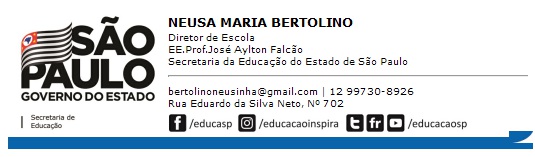 